    УТВЕРЖДАЮ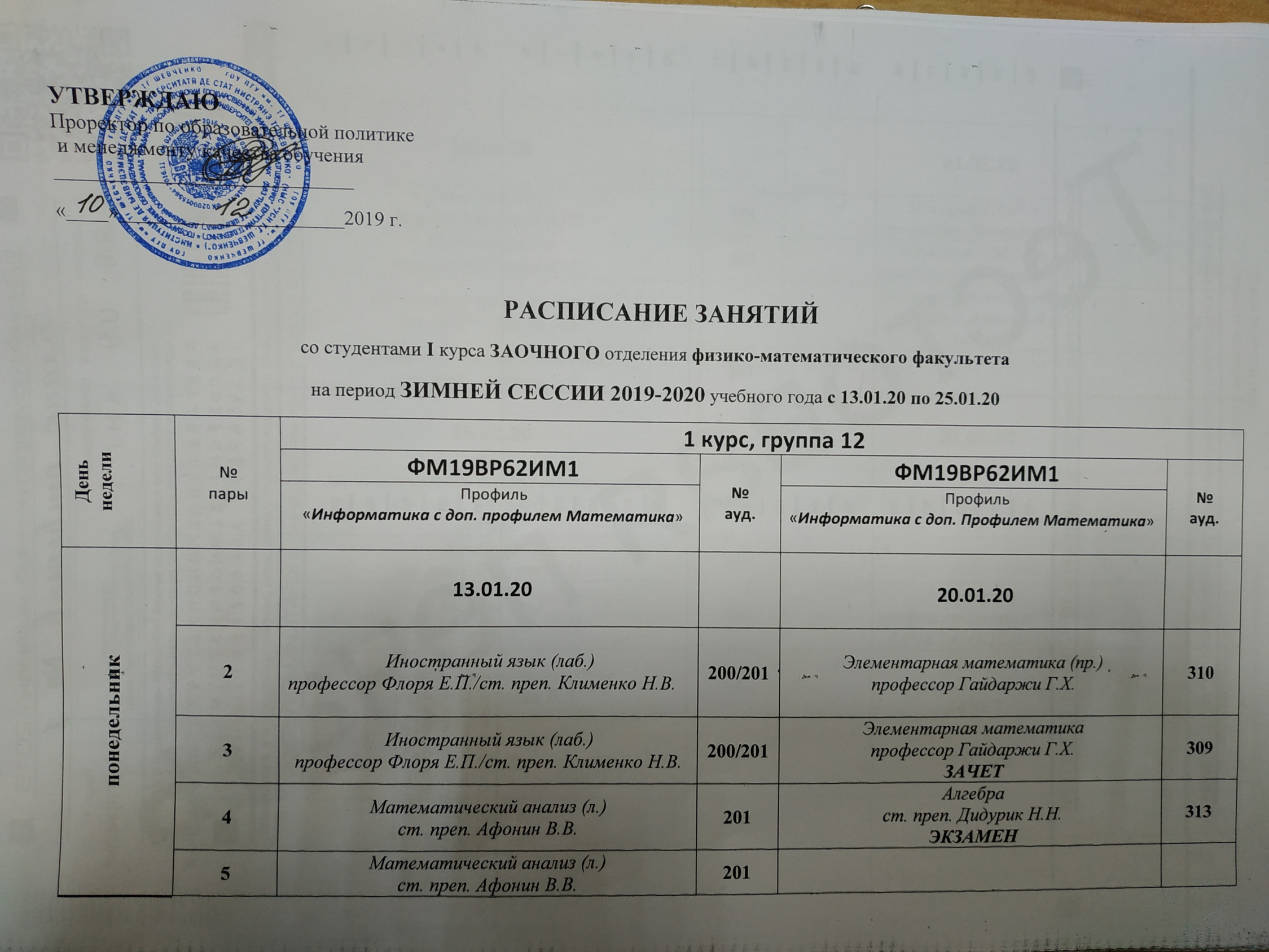 Проректор по образовательной политике и менеджменту качества обучения_____________________________«____»______________________2019 г.РАСПИСАНИЕ ЗАНЯТИЙсо студентами I курса ЗАОЧНОГО отделения физико-математического факультетана период ЗИМНЕЙ СЕССИИ 2019-2020 учебного года с 13.01.20 по 25.01.20Декан физико-математического  факультета доцент											О.В. КоровайНачальник УАП и СКО															А.В. ТопорВедущий специалист УАП и СКО													И.Д. Плугарь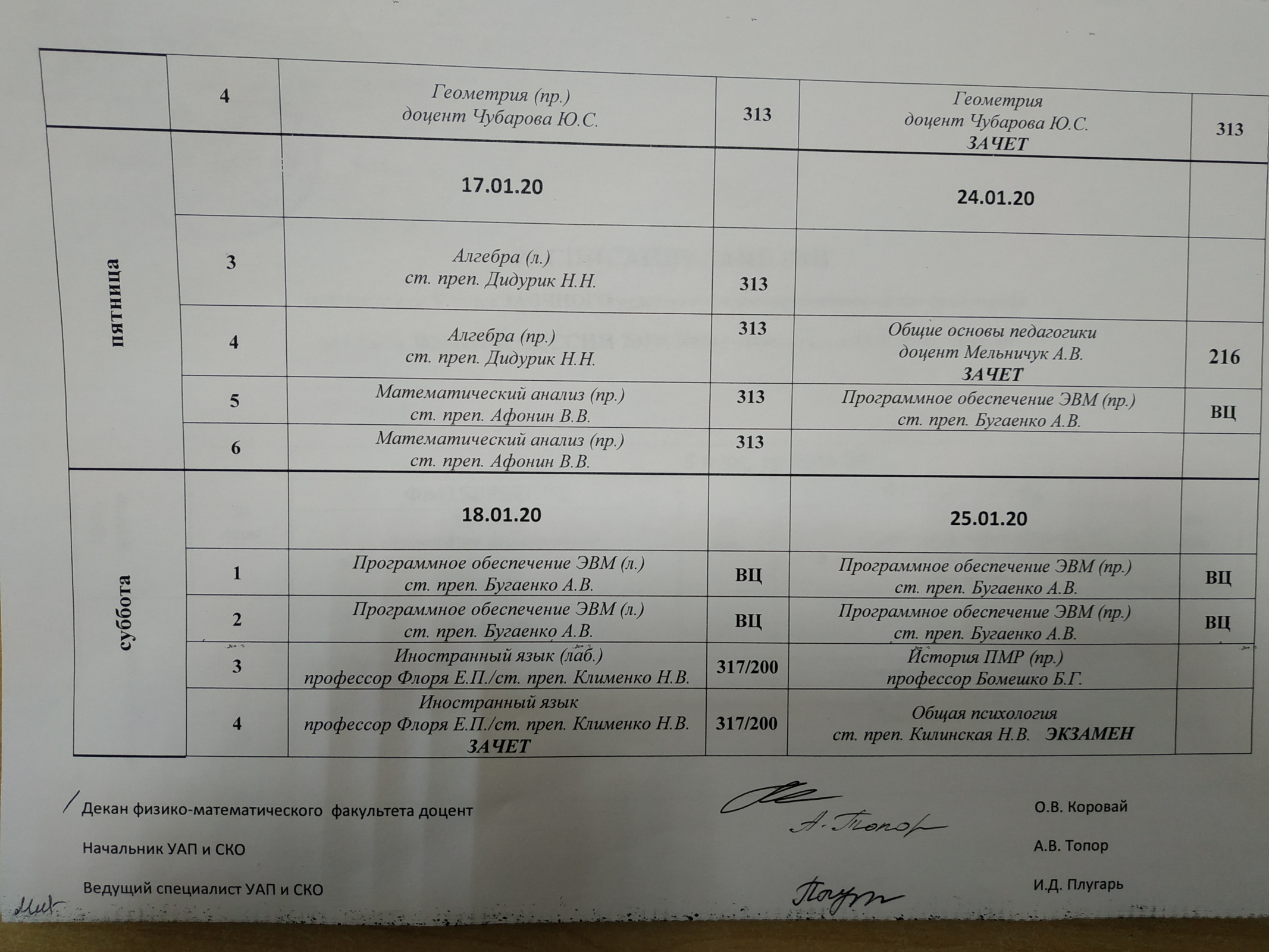 Деньнедели№пары1 курс, группа 121 курс, группа 121 курс, группа 121 курс, группа 12Деньнедели№парыФМ19ВР62ИМ1№ауд.ФМ19ВР62ИМ1№ауд.Деньнедели№парыПрофиль «Информатика с доп. профилем Математика»№ауд.Профиль«Информатика с доп. Профилем Математика»№ауд.понедельник13.01.20 20.01.20понедельник2Иностранный язык (лаб.)профессор Флоря Е.П./ст. преп. Клименко Н.В.200/201Элементарная математика (пр.)профессор Гайдаржи Г.Х.310понедельник3Иностранный язык (лаб.)профессор Флоря Е.П./ст. преп. Клименко Н.В.200/201Элементарная математика профессор Гайдаржи Г.Х.ЗАЧЕТ309понедельник4Математический анализ (л.)ст. преп. Афонин В.В.201Алгебраст. преп. Дидурик Н.Н.ЭКЗАМЕН313понедельник5Математический анализ (л.)ст. преп. Афонин В.В.201вторник14.01.2021.01.20вторник3Геометрия (л.)доцент Чубарова Ю.С.231История ПМР (л.)профессор Бомешко Б.Г.216вторник4Геометрия (л.)доцент Чубарова Ю.С.313История ПМР (пр.)профессор Бомешко Б.Г.216вторник5Математический анализ (л.)ст. преп. Афонин В.В.313Математический анализ ст. преп. Афонин В.В.ЗАЧЕТ216вторник6Математический анализ (пр.)ст. преп. Афонин В.В.313среда15.01.2022.01.20среда2Математические основы информатики ст. преп. Фещенко Л.В.ЗАЧЕТВЦсреда3Алгебра (л.)ст. преп. Дидурик Н.Н.313среда4Алгебра (пр.)ст. преп. Дидурик Н.Н.313История профессор Бомешко Б.Г.ЗАЧЕТ С ОЦЕНКОЙ317среда5Математический анализ (пр.)ст. преп. Афонин В.В.313История литературы родного краядоцент Литвин О.В.ЗАЧЕТ 317четверг16.01.2023.01.20четверг1Алгебра (л.)ст. преп. Дидурик Н.Н.313четверг2Алгебра (пр.)ст. преп. Дидурик Н.Н.313Геометрия (пр.)доцент Чубарова Ю.С.313четверг3Геометрия (л.)доцент Чубарова Ю.С.313Геометрия (пр.)доцент Чубарова Ю.С.313четверг4Геометрия (пр.)доцент Чубарова Ю.С.313Геометрия доцент Чубарова Ю.С.ЗАЧЕТ313пятница17.01.2024.01.20пятница3Алгебра (л.)ст. преп. Дидурик Н.Н.313пятница4Алгебра (пр.)ст. преп. Дидурик Н.Н.313Общие основы педагогикидоцент Мельничук А.В.ЗАЧЕТ216пятница5Математический анализ (пр.)ст. преп. Афонин В.В.313Программное обеспечение ЭВМ (пр.)ст. преп. Бугаенко А.В.ВЦпятница6Математический анализ (пр.)ст. преп. Афонин В.В.313суббота18.01.2025.01.20суббота1Программное обеспечение ЭВМ (л.)ст. преп. Бугаенко А.В.ВЦПрограммное обеспечение ЭВМ (пр.)ст. преп. Бугаенко А.В.ВЦсуббота2Программное обеспечение ЭВМ (л.)ст. преп. Бугаенко А.В.ВЦПрограммное обеспечение ЭВМ (пр.)ст. преп. Бугаенко А.В.ВЦсуббота3Иностранный язык (лаб.)профессор Флоря Е.П./ст. преп. Клименко Н.В.317/200История ПМР (пр.)профессор Бомешко Б.Г.суббота4Иностранный язык профессор Флоря Е.П./ст. преп. Клименко Н.В.ЗАЧЕТ317/200Общая психологияст. преп. Килинская Н.В.   ЭКЗАМЕН